РТ, 420107, г Казань, ул. Спартаковская, д. 2, оф. 312е-mail: allworld-tour@mail.ruсайт: www.vesmirkazan.ruтелефакс:  (843) 296-93-70; 8 (900) 325-27-30______________________________________________________________________________________Стоимость путевок в санаторий «Солнечный берег» в 2022 годуПолную информацию по санаторию смотрите здесь...Пенсионерам: специальные заезды по специальным ценам с трансфером из Казани! (см. здесь…)Система «Allinclusive»В стоимость отдыха в санатории включены:питание (шведский стол)проживаниенапитки (чай, кофе, квас, соки, пиво местного производства, коньяк, водка, текила, виски, ром, вино красное, вино белое) и легкие закуски и блюда.Напитки и закуски по системе «Все включено» Вам предоставят в барах Развлекательного комплекса с 12.00, в баре-ресторане «5 океан» с 10.00 (крепкие алкогольные напитки разливаются с 21.00 до 00.00)Более того, в стоимость отдыха включены:спортивные мероприятия, дневная и вечерняя анимация, услуги прокатадетская анимация (в т.ч. надувной батут и детская площадка)современно-оснащенный тренажерный зал и спортзалсауна, плавательные бассейны и многое другое.СПЕЦПРЕДЛОЖЕНИЯ    1. «ГОРЯЩАЯ ПУТЕВКА»Продажа горящих путевок при бронировании номера за три и менее дней на период от 2 до 4х суток, кроме пятницы и субботы, стоимость от прайса «1-4 суток» минус 20%! 2. СКИДКА ПЕНСИОНЕРАМС 10.01.22г. до 31.05.22г. и с 01.09.22г. до 29.12.22г.Скидка 15% при заезде от 5 суток.3. ПОЗДНИЙ ЗАЕЗД         Акция на заезд отдыхающих к 17-00 часам в пятницу, выезд до 16-00 в субботу или воскресенье без оплаты дополнительного пребывания в санатории по тарифу на поздний выезд. 4. СКИДКА «ДЕНЬ РОЖДЕНИЯ». с 11 января 2022 года по 29 декабря 2022 года.Скидку 5% предоставляется на 1 сутки за 1 день до дня рождения и в течение 3-х дней после, при наличии паспорта именинника.5. БОНУС НА ЛЕЧЕНИЕ.Предоставляется бонус на лечение:- на одного взрослого - 400 руб. в день,- на ребенка с 6 до 12 лет - 300 руб. в день,- на детей до 5 лет - НЕ РАСПРОСТРАНЯЕТСЯ.Из стоимости комплексного лечения  НЕ вычитается!!!!!!Акции не суммируются!Акция не распространяется на тариф "Курсовка" и праздничные, каникулярные дниЗаезды на 1-4 суток                                                      Цены  действуют  с 10.01.22г. по 30.04.22г.              Расчетный час: заезд в 12:00, выезд в 11:00           * Ребёнок с 6 до 12 лет (вкл.).Дети: до 5 лет (вкл)-проживание и питание (не на основном месте) –1.560 р. (Есть детские кроватки)Пребывание гостя в санатории с 11.00 до 19.00 часов – 4000 руб.Документы на заселение: Путевка или Ваучер, документы, удостоверяющие личность ВСЕХ участников тура (паспорт), страховой медицинский полис, санаторно-курортную карту (если путевка с лечением); - для детей справки обязательно: - до 15 лет (вкл.) свидетельство о рождении или паспорт, справку врача-педиатра или врача - эпидемиолога об отсутствии контакта ребенка с инфекционными больными по месту жительства (3-дневной давности), справку об обследовании на энтеробиоз (10-дневной давности); выписка о прививках.**В номерах категории «Люкс» - «Осуми», «Домино», «Халиф» и апартаментах «Венеция» — действуют дополнительные услуги: Завтрак в номер (по желанию с 9.30 до 11.00), Подготовка номера ко сну (по желанию), Солярий, Фито-бар (кроме свежевыжатых соков), Фрукты в номер (ежедневно), Романтический ужин в любом ресторане (одно посещение).Усл. обозначения: осн. место: "2" - 2-спальная, "1" - 1-сп. кровать,  доп.место: "2" – диван; расклад-ки.Заезды от 5 суток                                                      Цены  действуют  с 10.01.22г. по 30.04.22г.              Расчетный час: заезд в 12:00, выезд в 11:00           * Ребёнок с 6 до 12 лет (вкл.).Дети: до 5 лет (вкл.) – проживание и питание (не на основном месте) – 1300  руб. (Есть детск. кроватки).Пребывание гостя в санатории с 11.00 до 19.00 часов –  4000 руб.Документы на заселение: Путевка или Ваучер, документы, удостоверяющие личность ВСЕХ участников тура (паспорт), страховой медицинский полис, санаторно-курортную карту (если путевка с лечением); - для детей справки обязательно: - до 15 лет (вкл.) свидетельство о рождении или паспорт, справку врача-педиатра или врача - эпидемиолога об отсутствии контакта ребенка с инфекционными больными по месту жительства (3-дневной давности), справку об обследовании на энтеробиоз (10-дневной давности); выписка о прививках.**В номерах категории «Люкс» - «Осуми», «Домино», «Халиф» и апартаментах «Венеция» — действуют дополнительные услуги: Завтрак в номер (по желанию с 9.30 до 11.00), Подготовка номера ко сну (по желанию), Солярий, Фито-бар (кроме свежевыжатых соков), Фрукты в номер (ежедневно), Романтический ужин в любом ресторане (одно посещение).Усл. обозначения: осн. место: "2" - 2-спальная, "1" - 1-сп. кровать,  доп.место: "2" – диван; расклад-киОПИСАНИЕ КОРПУСА И НОМЕРОВЛечение: от 3 дней (отдых – от 1 суток). Лечение проводится ежедневно, кроме воскресенья. Санаторий располагает современной оснащенной лечебной базой, лучшей в республике, а такие отделения как вертебрологическое, урологическое, озонотерапии, косметологии уникальны для нашего региона. В санатории работают высококвалифицированные врачи. Природные лечебные факторы: климат, благоприятная прибрежное расположение. Мед.персонал:  врач невропатолог I квалификационной категории, врач – уролог  I кв. категории, врач гинеколог, врач косметолог.Основной профиль: Лечение по категориям: Базовое, Стандарт, Люкс, Премиум.Специальные программы: Кабинет восточной медицины, косметология. Эксклюзивные лечебно-оздоровительные программы: Антистресс; Идеальная фигура; Позвоночник без проблем; Утомленное сердце; Легкое дыхание; Программа для мужчин; Красота, здоровье, совершенство и многое другое. Лечение «Базовое»Оформление медицинской документации (история болезни, санаторно-курортная книжка).Динамическое наблюдение лечащего врача и дежурной медсестры.Консультация врачей-специалистов (кардиолог, озонотерапевт, гирудотерапевт, уролог, гинеколог, ветребролог, иглорефлексотерапевт, физиотерапевт, педиатр).Бассейн, сауна.Курс ручного массажа (одной проблемной зоны)№ 8.Лечебные ванны: жемчужные, соляные, хвойные, ароматические, морские, скипидарные, соли мертвого моря, фараоновые, общие вихревые, ножные вихревые ванны,щелочно-квасцовые.Души: циркулярный, восходящий, Шарко.Теплолечение: электрогрязь, парафиновые аппликации, озокеритовые аппликации.Светолечение: соллюкс, УФО местное и общее.Лазеротерапия: инфракрасная, красная, полостные методики.Электролечение: магнитотерапия, ДМВ-терапия, УВЧ-терапия, гальванизация и электрофорез, амплипульстерапия, ДДТ-терапия ( в т.ч. с использованием лекарственных прокладок «Пелоид», «Бишофитовые», «Полиминеральные», «Соленое озеро», «Рапэкс»), электросон, дарсонвализация, ультратонотерапия, полисенсорная релаксация.Ультразвуковая терапия и фонофорез лекарственных препаратов (в т.ч. гелей «Чажемтовский», «Соленое озеро», «Бишофитовый», «Рапэкс»).Ингаляции: масляные, с минеральной водой, с лекарственными травами и препаратами.Оксигенотерапия.Спелеотерапия (соляная пещера).Ароматерапия (антистрессовый, бронхолегочный комплекс с психоэмоциональной разгрузкой.Иглорефлексотерапия.Озонотерапия (3 процедуры): малая аутогемотерапия, в/м, в/в введение озонированного физраствора, подкожные инъекции.Урологические процедуры (3 процедуры): лазеротерапия, электростимуляция простаты, магнитотерапия, термотерапия, ультразвуковая терапия, фаллодекомпрессия.Гинекологические процедуры (3 процедуры): лазеротерапия, магнитотерапия, электрофорез с лекарственными веществами, ультразвуковая терапия, гинекологические орошения с лекарственными препаратами.Лечебная физкультура, тренажерный зал.Минеральная вода, пророщенные зерна пшеницы.Кислородные коктейли.Микроклизмы лечебные, очистительные клизмы.Термотерапевтическая многофункциональная кровать «Нуга-бест».Массаж рефлексогенных зон стоп на аппарате «EZZER».Стоимость лечения 800 руб. в день. При превышении стоимости лечения последующие процедуры оплачиваются дополнительно. Подбор процедур проводится врачом по показаниям.Комплекс лечебных услуг, предоставляемых за дополнительную платуОформление санаторно-курортной карты.Диагностика функциональная, ЭКГ, суточное мониторирование ЭКГ и АД, диагностика Омега, диагностика аккупунктурная на аппарате «Антел».Диагностика лабораторная: общий анализ крови, общий анализ мочи, кровь на сахар, липидограмма, биохимические анализы.Диагностика эндоскопическая: цистоуретроскопия.Массаж ручной (более одной зоны).Аквашейпинг.Подводный душ-массаж.Сухие углекислые ванны.Аппликации грязевые, нафталановые.Озонотерапия (с 4-ой процедуры), озоновый липолиз на аппарате «Медозонс», масло «Озонид».Мониторное очищение кишечника на аппарате «АМОК».Мануальная терапия.Вытяжение позвоночника на аппарате «Эльтрак», подводное вытяжение позвоночника.Урологические процедуры с 4-ой процедуры, лекарственная инстилляция мочевого пузыря, массаж простаты.Гинекологические процедуры с 4-ой процедуры, тампоны с маслом «Озонид».Гирудотерапия.Внутритканевая электростимуляция на аппарате Герасимова.Услуги процедурного кабинета (в/в, в/м, введение медикаментов) и перевязочного кабинета.Стоматология терапевтическая.Фитерапия: очищающий, грудной, почечный, печеночный, желудочный, успокаивающий, антигипертонический, суставной, витаминный чаи. Сокотерапия:свежевыжатые фруктовые и овощные соки.Врачебная косметология (массаж лица, чистка лица ручная и аппаратная, пилинг, аппаратные процедуры, маски). Мезотерапия лица и тела.Косметология тела: вакуумный массаж (баночный и роликовый), прессотерапия нижних конечностей, ультразвуковой антицеллюлитный липолиз, миостимуляция тела и электролиполиз.Солярий.Лечебные обертывания тела.Уход за волосами (массаж головы, маски, сыворотки).Общая термотерапия – инфракрасный саунарий.Гомеопатия.Лечение «Стандарт»Оформление медицинской документации (история болезни, санаторно-курортная книжка). Динамическое наблюдение лечащего врача и дежурной медсестры.Обследование: общеклинические и биохимические анализы, ЭКГ. Спирометрия. Функциональная диагностика.Консультация врачей-специалистов (озонотерапевт, гирудотерапевт, уролог, вертебролог, иглорефлексотерапевт, физиотерапевт, педиатр, гинеколог, уролог).Метаболическая терапия лекарственными препаратами.Озонотерапия: малая аутогемотерапия, в/м, в/в введение, подкожные инъекции. Курс ручного массажа (от 1 до 3 зон по показаниям). Мануальная терапия проблемной зоны (по показаниям).Лечебные ванны: жемчужные, соляные, хвойные, ароматические, морские, общие вихревые, ножные вихревые ванны, скипидарные, соли мертвого моря, фараоновые, щелочно-квасцовые, нафталановые, йодобромные.Души: циркулярный, восходящий, Шарко.Подводный душ-массаж.Сухие углекислые ванны.Теплолечение: электрогрязь, парафиновые аппликации, озокеритовые аппликации.Светолечение: соллюкс, УФО местное и общее. Лазеротерапия: инфракрасная, красная, полостные методики. Электролечение: магнитотерапия, ДМВ-терапия, УВЧ-терапия, гальванизация и электрофорез, амплипульстерапия, ДДТ-терапия, электросон, дарсонвализация, ультратонотерапия, полисенсорная релаксация. Денс-терапия.Ультразвуковая терапия и фонофорез лекарственных препаратов. Вакуумный массаж на аппарате Алодек.Термотерапевтическая многофункциональная массажная кровать «Нуга-бест».Массаж рефлексогенных зон стоп на аппарате «EZZER».Ингаляции: масляные, с минеральной водой, с лекарственными травами и препаратами.Оксигенотерапия.Спелеотерапия (соляная пещера). Ароматерапия (антистрессовый, бронхолегочный комплекс) с психоэмоциональной разгрузкой.Иглорефлексотерапия с нейрофункциональной диагностикой «Антел».Гирудотерапия.Урологические процедуры: лазеротерапия, электростимуляция простаты, магнитотерапия, термотерапия, ультразвуковая терапия, фаллодекомпрессия. Гинекологические процедуры: лазеротерапия, магнитотерапия, электрофорез с лекарственными веществами, ультразвуковая терапия, гинекологические орошения с лекарственными препаратами. Минеральная вода, пророщенные зерна пшеницы, кислородные коктейли, фиточаи.Микроклизмы лечебные, очистительные клизмы.Лечебная физкультура, аквашейпинг.Бассейн, сауна.Стоимость лечения 1300 руб. в день. При превышении стоимости лечения последующие процедуры оплачиваются дополнительно. Подбор процедур проводится врачом по показаниям.Лечение «Премиум»Оформление медицинской документации (история болезни, санаторно-курортная книжка).Обследование: общеклинические и биохимические анализы, ЭКГ, функцион. диагностика, УЗИ .Консультация врачей-специалистов (озонотерапевт, гирудотерапевт, вертебролог, иглорефлексотерапевт, физиотерапевт, педиатр, дерматолог).Метаболическая терапия лекарственными препаратами.Массаж позвоночника, общий, антицеллюлитный.Мануальная терапия. Вытяжение позвоночника (горизонтальное «Эльтрак», вертикальное подводное).Термотерапевтическая многофункциональная кровать «Нуга-бест». Массаж стоп аппаратный.Озонотерапия: внутримышечное, внутривенное введение, подкожные обкалывания, малая аутогемотерапия, озонотерапия целлюлита, омолаживающая озонотерапия лица, озонотерапевтическая липосакция.Иглорефлексотерапия с нейрофункциональной диагностикой «Антел». ИРТ для снижения веса, «антитабак».Консультации уролога, гинеколога с назначением лечения.Комплексная диагностика состояния здоровья «Омега» с персональной оздоровительной программой на ДВД диске.Стоматология терапевтическая. Лечение пародонтоза.Теплолечение: электрогрязь, парафиновые аппликации, озокеритовые аппликации, грязевые аппликации.Светолечение: соллюкс, УФО местное и общее.Лазеротерапия: инфракрасная, красная, полостные методики.Электролечение: магнитотерапия, ДМВ-терапия, УВЧ-терапия, гальванизация и электрофорез, амплипульстерапия, ДДТ-терапия, электросон, дарсонвализация, ультратонотерапия, полисенсорная релаксация, Денс-терапия.Ультразвуковая терапия и фонофорез лекарственных препаратов, вакуумный массаж на аппарате Алодек.Водные процедуры (подводный душ массаж, общие жемчужные ванны, скипидарные, нафталановые ванны, душ Шарко, циркулярный душ, восходящий душ, вихревые ванны, щелочно-квасцовые).Сухие углекислые ванны.Спелеотерапия. Ароматерапия.Ингаляции с минеральной водой, масляные, с лекарственными травами и препаратами.Оксигенотерапия.Гомеопатия, гомотоксикология, гомеосиниатрия препаратами ОТИ.Гирудотерапия.Гидроколонотерапия (кишечное орошение), микроклизмы с отварами трав.Посещение фитобара (проросшие зерна пшеницы, минеральная вода «Волжская звезда», кислородные коктейли, фиточаи, фитосиропы, сокотерапия).Врачебная косметология (массаж лица, чистка лица ручная и аппаратная, пилинг, аппаратные процедуры, маски). Мезотерапия лица и тела, контурная пластика. Биоревитализация.Коррекция фигуры: вакуумный массаж (баночный и роликовый), прессотерапия нижних конечностей, ультразвуковой антицеллюлитный липолиз, миостимуляция тела, лимфодренаж и электролиполиз.Лечебные обертывания (с грязью «Мертвого моря», глиняные, водорослевые – пилинг, обертывания, массаж). Уход за телом (русский, чувашский, японский).Уход для рук (парафиновые ванночки), уход за ногами (гидромассаж стоп, парафиновые ванночки), массаж стоп.Уход за волосами (массаж головы, маски, сыворотки).Общая термотерапия – инфракрасный саунарий.Солярий.Бассейн, аквашейпинг, ЛФК, сауна.Стоимость лечения 4000 руб. в день. При превышении стоимости лечения последующие процедуры оплачиваются дополнительно. Подбор процедур проводится врачом по показаниям.Лечение «Люкс»Обследование: общеклинические и биохимические анализы, ЭКГ УЗИ (по показаниям).Динамическое наблюдение врача-терапевта, консультация специалистов.Массаж позвоночника или общий.Мануальная терапия, вытяжение позвоночника по показаниям.Термотерапевтическая многофункциональная кровать «Нуга-бест».Озонотерапия.Сухие углекислые ванны.Гирудотерапия.Гидроколонотерапия (кишечное орошение), микроклизмы с отварами трав.Посещение фитобара (проросшие зерна пшеницы, минеральная вода «Волжская звезда», кислородные коктейли, фиточаи, фитосиропы).Вакуумный роликовый массаж.Миостимуляция.Ультразвуковой липолиз.Прессотерапия.Лечебные обертывания (с грязью «Мертвого моря», глиняные, водорослевые).Спелеотерапия.Ароматерапия.Водные процедуры (подводный душ массаж, общие жемчужные ванны, скипидарные, нафталановые ванны, душ Шарко, вихревые ванны, щелочно-квасцовые).Электро-светолечение - лазеротерапия, ультразвук, дарсонвализация, фонофорез, электрофорез, магнитотерапия, СМТ, ДМВ, УВЧ-терапия, теплолечение, электрогрязь, полисенсорная релаксация.Ингаляции с минеральной водой, масляные, с лекарственными травами и препаратами.Уход для рук (парафиновые ванночки), массаж стоп.Иглорефлексотерапия с акупунктурной диагностикой.Консультации уролога, гинеколога с назначением лечения.Консультация стоматолога, дерматолога, гомеопата, врача восстановительной медицины.Бассейн, аквашейпинг, ЛФК, сауна.Общая термотерапия – инфракрасный саунарий.Диагностика состояния здоровья «Омега».Стоимость лечения 2600 руб. в день. Подбор процедур проводится врачом по показаниям. Цена программы рассчитана с 10% скидкой от полной стоимости процедур.РазмещениеКол-воместКол-воместКол-воместПроживание,питание(«шведский стол»)Проживание,питание(«шведский стол»)Проживание,питание(«шведский стол»)Проживание,питание(«шведский стол»)Проживание,питание(«шведский стол»)Первый корпусосн.осн.доп.Проживание,питание(«шведский стол»)Проживание,питание(«шведский стол»)Проживание,питание(«шведский стол»)Проживание,питание(«шведский стол»)Проживание,питание(«шведский стол»)(TV, хол-к, телефон, душ, с/у, халаты, парф. наборы,  сейф, балкон, S=16кв.м)(TV, хол-к, телефон, душ, с/у, халаты, парф. наборы,  сейф, балкон, S=16кв.м)(TV, хол-к, телефон, душ, с/у, халаты, парф. наборы,  сейф, балкон, S=16кв.м)(TV, хол-к, телефон, душ, с/у, халаты, парф. наборы,  сейф, балкон, S=16кв.м)1 чел.2 чел.2 чел.2 чел.1взр+1реб.*1-но комнатный номер 2/1+12/1+17650121501215012150112801-но комнатный номер 1 кат.2/1+12/1+1877013200132001320012420(TV, хол-к, телефон, мяг. меб, душ, с/у,  халаты , парф. наборы, сейф, балкон)(TV, хол-к, телефон, мяг. меб, душ, с/у,  халаты , парф. наборы, сейф, балкон)(TV, хол-к, телефон, мяг. меб, душ, с/у,  халаты , парф. наборы, сейф, балкон)(TV, хол-к, телефон, мяг. меб, душ, с/у,  халаты , парф. наборы, сейф, балкон)2-х комнатный номер2227960125501255012550117502-х комнатный Семейный номер222960014170141701417013300Полулюкс 2-х комнатный 222960014170141701417013300Номер Джуниор Сиют2221046015520155201552014400Номер Люкс 2-х комнатный 2221370020200202002020017550Второй корпус1 чел.2 чел.2 чел.2 чел.1взр+1реб.*( TV, холодильник, телефон, душ, санузел, парф.набор, сейф, балкон)( TV, холодильник, телефон, душ, санузел, парф.набор, сейф, балкон)( TV, холодильник, телефон, душ, санузел, парф.набор, сейф, балкон)( TV, холодильник, телефон, душ, санузел, парф.набор, сейф, балкон)1-но комнатный номер 1 кат.2118770132001320013200124202-х комнатный номер 1 кат.1+1/2227960125501255012550117501-но комнатный Семейный номер (2комн.эконом)22260301053010530105309310Номер Джуниор Сиют («Осуми», «Домино», «Халиф»)2221046015520155201552014400Делюкс семейный 1-комнатный222960014170141701417013300Делюкс 1-комнатный211897013500135001350012960Дополнительное место1 чел.1 чел.1 чел.1 реб.*1 реб.*Дополнительное место (раскладушка)(1комн, Делюкс)56005600560044504450Дополнител. место (диван)(Делюкс сем, 1комн.Сем.)59005900590047404740Ребёнок до 5 лет18201820182018201820Сьюты и апартаменты**1 чел.2 чел.2 чел.2 чел.1взр+1реб.*(кондиц., телефон, хол-к, спут.ЖК ТВ,минибар с напитками,сейф,ванна с гидромасс,фен,махр.халаты, парф.наборы)(кондиц., телефон, хол-к, спут.ЖК ТВ,минибар с напитками,сейф,ванна с гидромасс,фен,махр.халаты, парф.наборы)(кондиц., телефон, хол-к, спут.ЖК ТВ,минибар с напитками,сейф,ванна с гидромасс,фен,махр.халаты, парф.наборы)(кондиц., телефон, хол-к, спут.ЖК ТВ,минибар с напитками,сейф,ванна с гидромасс,фен,махр.халаты, парф.наборы)(кондиц., телефон, хол-к, спут.ЖК ТВ,минибар с напитками,сейф,ванна с гидромасс,фен,махр.халаты, парф.наборы)(кондиц., телефон, хол-к, спут.ЖК ТВ,минибар с напитками,сейф,ванна с гидромасс,фен,махр.халаты, парф.наборы)(кондиц., телефон, хол-к, спут.ЖК ТВ,минибар с напитками,сейф,ванна с гидромасс,фен,махр.халаты, парф.наборы)(кондиц., телефон, хол-к, спут.ЖК ТВ,минибар с напитками,сейф,ванна с гидромасс,фен,махр.халаты, парф.наборы)(кондиц., телефон, хол-к, спут.ЖК ТВ,минибар с напитками,сейф,ванна с гидромасс,фен,махр.халаты, парф.наборы)Апартаменты «Венеция» (бассейн и сауна в номере)Апартаменты «Венеция» (бассейн и сауна в номере)Апартаменты «Венеция» (бассейн и сауна в номере)2592031320313203132030440Дополнительное место1 чел.1 чел.1 реб.*1 реб.*1 реб.*Апартаменты «Венеция»78007800621062106210Номер «Люкс», «Сюит»59005900474047404740Услуги по организации питания и леченияЛечение базовое950950950950950Лечение «Стандарт»/ «Люкс» 1600/ 30501600/ 30501600/ 30501600/ 30501600/ 3050РазмещениеКол-воместКол-воместКол-воместКол-воместПроживание,питание(«шведский стол»)Проживание,питание(«шведский стол»)Проживание,питание(«шведский стол»)Проживание,питание(«шведский стол»)Проживание,питание(«шведский стол»)Проживание,питание(«шведский стол»)Первый корпусосн.осн.осн.доп.Проживание,питание(«шведский стол»)Проживание,питание(«шведский стол»)Проживание,питание(«шведский стол»)Проживание,питание(«шведский стол»)Проживание,питание(«шведский стол»)Проживание,питание(«шведский стол»)(TV, хол-к, телефон, душ, с/у, халаты, парф. наборы,  сейф, балкон, S =16кв.м)(TV, хол-к, телефон, душ, с/у, халаты, парф. наборы,  сейф, балкон, S =16кв.м)(TV, хол-к, телефон, душ, с/у, халаты, парф. наборы,  сейф, балкон, S =16кв.м)(TV, хол-к, телефон, душ, с/у, халаты, парф. наборы,  сейф, балкон, S =16кв.м)(TV, хол-к, телефон, душ, с/у, халаты, парф. наборы,  сейф, балкон, S =16кв.м)1 чел.2 чел.2 чел.2 чел.1взр+1реб.*1взр+1реб.*1-но комнатный номер 2/1+12/1+12/1+15670900090009000836083601-но комнатный номер 1 кат.2/1+12/1+12/1+1650098009800980092009200(TV, хол-к, телефон, мяг. меб, душ, с/у,  халаты,  парф. наборы, сейф, балкон)(TV, хол-к, телефон, мяг. меб, душ, с/у,  халаты,  парф. наборы, сейф, балкон)(TV, хол-к, телефон, мяг. меб, душ, с/у,  халаты,  парф. наборы, сейф, балкон)(TV, хол-к, телефон, мяг. меб, душ, с/у,  халаты,  парф. наборы, сейф, балкон)(TV, хол-к, телефон, мяг. меб, душ, с/у,  халаты,  парф. наборы, сейф, балкон)2-х комнатный номер22225900930093009300870087002-х комнатный Семейный номер2222710010500105001050098509850Полулюкс 2-х комнатный 2222710010500105001050098509850Номер Джуниор Сиют222277501150011500115001070010700Номер Люкс 2-х комнатный 2222101501370013700137001300013000Второй корпус1 чел.2 чел.2 чел.2 чел.1взр+1реб.*1взр+1реб.*( TV, холодильник, телефон, парф.набор,  душ, санузел, сейф, балкон)( TV, холодильник, телефон, парф.набор,  душ, санузел, сейф, балкон)( TV, холодильник, телефон, парф.набор,  душ, санузел, сейф, балкон)( TV, холодильник, телефон, парф.набор,  душ, санузел, сейф, балкон)( TV, холодильник, телефон, парф.набор,  душ, санузел, сейф, балкон)1-но комнатный номер 1 кат.22116500980098009800920092002-х комнатный номер 1 кат.1+1/21+1/2225900930093009300870087001-но комнатный Семейный номер (2комн.эконом)2222447078007800780069006900Номер Джуниор Сиют («Осуми», «Домино», «Халиф»)222277501150011500115001070010700Делюкс семейный 1-комнатный2222710010500105001050098509850Делюкс 1-комнатный2222665010000100001000094009400Дополнительное место1 чел.1 чел.1 чел.1 чел.1 реб.*1 реб.*Дополнительное место (раскладушка)(1комн, Делюкс)415041504150415033003300Дополнител. место (диван)(Делюкс сем, 1комн.Сем.)436043604360436035103510Ребёнок до 5 лет135013501350135013501350Апартаменты**1 чел.2 чел.2 чел.2 чел.1взр+1реб.*1взр+1реб.*(кондиц., телефон, хол-к, спут.ЖК ТВ,минибар с напитками,сейф,ванна с гидромасс,фен,махр.халаты, парф.наборы)(кондиц., телефон, хол-к, спут.ЖК ТВ,минибар с напитками,сейф,ванна с гидромасс,фен,махр.халаты, парф.наборы)(кондиц., телефон, хол-к, спут.ЖК ТВ,минибар с напитками,сейф,ванна с гидромасс,фен,махр.халаты, парф.наборы)(кондиц., телефон, хол-к, спут.ЖК ТВ,минибар с напитками,сейф,ванна с гидромасс,фен,махр.халаты, парф.наборы)(кондиц., телефон, хол-к, спут.ЖК ТВ,минибар с напитками,сейф,ванна с гидромасс,фен,махр.халаты, парф.наборы)(кондиц., телефон, хол-к, спут.ЖК ТВ,минибар с напитками,сейф,ванна с гидромасс,фен,махр.халаты, парф.наборы)(кондиц., телефон, хол-к, спут.ЖК ТВ,минибар с напитками,сейф,ванна с гидромасс,фен,махр.халаты, парф.наборы)(кондиц., телефон, хол-к, спут.ЖК ТВ,минибар с напитками,сейф,ванна с гидромасс,фен,махр.халаты, парф.наборы)(кондиц., телефон, хол-к, спут.ЖК ТВ,минибар с напитками,сейф,ванна с гидромасс,фен,махр.халаты, парф.наборы)(кондиц., телефон, хол-к, спут.ЖК ТВ,минибар с напитками,сейф,ванна с гидромасс,фен,махр.халаты, парф.наборы)(кондиц., телефон, хол-к, спут.ЖК ТВ,минибар с напитками,сейф,ванна с гидромасс,фен,махр.халаты, парф.наборы)Апартаменты «Венеция» (бассейн и сауна в номере)Апартаменты «Венеция» (бассейн и сауна в номере)Апартаменты «Венеция» (бассейн и сауна в номере)Апартаменты «Венеция» (бассейн и сауна в номере)192001920023200232002320022550Дополнительное место1 чел.1 чел.1 чел.1 реб.*1 реб.*1 реб.*Апартаменты «Венеция»578057805780460046004600Номер «Люкс», «Сюит»436043604360351035103510Услуги по организации питания и леченияЛечение базовое950950950950950950Лечение «Стандарт»/ «Люкс» 1600/ 30501600/ 30501600/ 30501600/ 30501600/ 30501600/ 3050Первый корпус (5 этажей)Первый корпус (5 этажей)Первый корпус (5 этажей)Одно/двухместный стандарт (эконом): 2-спальная, телевизор, холодильник, косметический стол, санузел совмещен, душ с поддоном. (номера напротив лифта)!3 шт.16 м2Одно/двухместный стандарт: 2-спальная /двеодноспальные кровати, телевизор, холодильник, косметический стол, санузел совмещен, душ с поддоном.33 шт.16 м2Одно/двухместный стандарт: 2-спальная /двеодноспальные кровати, телевизор, холодильник, косметический стол, санузел совмещен, душ с поддоном.2/1+12/1+1Одно/двухместный улучшенный: двуспальная /двеодноспальные кровати, телевизор, холодильник, косметический стол, санузел совмещен, душ с поддоном.41 шт.16 м2Одно/двухместный улучшенный: двуспальная /двеодноспальные кровати, телевизор, холодильник, косметический стол, санузел совмещен, душ с поддоном.2/1+12/1+1Миниполулюкс: в гостиной - мягкая мебель, ТВ, холодильник, письменный стол, сейф, в спальной - 2-спальная кровать, косметический стол, пуфик, стенка, шкаф для одежды, душ с поддоном и санузел6 шт.25м2Миниполулюкс: в гостиной - мягкая мебель, ТВ, холодильник, письменный стол, сейф, в спальной - 2-спальная кровать, косметический стол, пуфик, стенка, шкаф для одежды, душ с поддоном и санузел2/22/2Полулюкс: в гостиной - мягкая мебель, ТВ, холодильник, письменный стол, сейф, в спальной - 2-спальная кровать, косметический стол, пуфик, стенка, шкаф для одежды, душ с поддоном и санузел15шт.36м2Полулюкс: в гостиной - мягкая мебель, ТВ, холодильник, письменный стол, сейф, в спальной - 2-спальная кровать, косметический стол, пуфик, стенка, шкаф для одежды, душ с поддоном и санузел2/22/2Номер для новобрачных: круглая кровать, огромная ванная, свечи и лепестки роз создадут романтичное настроение.В комнате: круглая кровать, 2 кресла, столик, шкаф для одежды, комод, кондиционер, ЖК телевизор, холодильник, телефон, сейф.В ванной комнате: большая круглая ванна-джакузи, фен, полотенца, индивидуальные парфюмерные наборы.1 шт.25м2Номер для новобрачных: круглая кровать, огромная ванная, свечи и лепестки роз создадут романтичное настроение.В комнате: круглая кровать, 2 кресла, столик, шкаф для одежды, комод, кондиционер, ЖК телевизор, холодильник, телефон, сейф.В ванной комнате: большая круглая ванна-джакузи, фен, полотенца, индивидуальные парфюмерные наборы.2/02/0Второй корпус (2 этажа)Апартаменты «Венеция»: Номер выдержан в классическом стиле, украшен росписью и лепниной. В гостиной (30 кв.м.) разделены диванная и столовая зоны. ЖК телевизор, кондиционер, холодильник, телефон, сейф, мини-бар с прохладительными напитками, чайник (чай, кофе).В спальне (40 кв.м.) большая кровать, зона отдыха с двумя креслами, ЖК телевизор, кондиционер.В ванной комнате: теплый пол, душевая, джакузи, фен, халаты, полотенца, индивидуальные парфюмерные наборы.Также к вашим услугам сауна (9 кв.м.) и бассейн с теплой фильтрованной водой размером 4*4 м.1 шт140м2Апартаменты «Венеция»: Номер выдержан в классическом стиле, украшен росписью и лепниной. В гостиной (30 кв.м.) разделены диванная и столовая зоны. ЖК телевизор, кондиционер, холодильник, телефон, сейф, мини-бар с прохладительными напитками, чайник (чай, кофе).В спальне (40 кв.м.) большая кровать, зона отдыха с двумя креслами, ЖК телевизор, кондиционер.В ванной комнате: теплый пол, душевая, джакузи, фен, халаты, полотенца, индивидуальные парфюмерные наборы.Также к вашим услугам сауна (9 кв.м.) и бассейн с теплой фильтрованной водой размером 4*4 м.Сьют «Осуми»: Номер сделан в традиционном японском стиле. В отделке преобладают натуральные материалы и ткани, роспись на стене и общая атмосфера в номере настраивают на спокойствие и умиротворение.Характеристики: однокомнатный, в комнате разделены зоны спальни и гостиной. В номере: большая кровать, кондиционер, холодильник, телефон, сейф, ЖК телевизор, мини-бар с прохладительными напитками, чайник (чай, кофе). В ванной комнате: ванна с гидромассажем, теплый пол, фен, халаты, полотенца, индивидуальные парфюмерные наборы.1 шт28м2Сьют «Осуми»: Номер сделан в традиционном японском стиле. В отделке преобладают натуральные материалы и ткани, роспись на стене и общая атмосфера в номере настраивают на спокойствие и умиротворение.Характеристики: однокомнатный, в комнате разделены зоны спальни и гостиной. В номере: большая кровать, кондиционер, холодильник, телефон, сейф, ЖК телевизор, мини-бар с прохладительными напитками, чайник (чай, кофе). В ванной комнате: ванна с гидромассажем, теплый пол, фен, халаты, полотенца, индивидуальные парфюмерные наборы.2/02/0Сьют «Домино»: Номер выполнен в современном стиле. Четкие формы, графичный и динамичный интерьер придется по вкусу активным и современным людям.Характеристики: однокомнатный, в комнате разделены зоны спальни и гостиной. В номере: большая кровать, кондиционер, холодильник, телефон, сейф, ЖК телевизор, мини-бар с прохладительными напитками, чайник (чай, кофе). В ванной комнате: ванна с гидромассажем, теплый пол, фен, халаты, полотенца, индивидуальные парфюмерные наборы.1 шт28м2Сьют «Домино»: Номер выполнен в современном стиле. Четкие формы, графичный и динамичный интерьер придется по вкусу активным и современным людям.Характеристики: однокомнатный, в комнате разделены зоны спальни и гостиной. В номере: большая кровать, кондиционер, холодильник, телефон, сейф, ЖК телевизор, мини-бар с прохладительными напитками, чайник (чай, кофе). В ванной комнате: ванна с гидромассажем, теплый пол, фен, халаты, полотенца, индивидуальные парфюмерные наборы.2/02/0Сьют «Халиф»: Номер наполнен неповторимым колоритом Турции. Круглая кровать с балдахином, обилие тканей и фактур делают интерьер номера мягким и уютным.Характеристики: однокомнатный, в комнате разделены зоны спальни и гостиной. В номере: круглая кровать, кондиционер, холодильник, телефон, сейф, ЖК телевизор, мини-бар с прохладительными напитками, чайник (чай, кофе). В ванной комнате: ванна с гидромассажем, теплый пол, фен, халаты, полотенца, индивидуальные парфюмерные наборы.1 шт.2/028м2Двухместный двухкомнатный I категории: в гостиной - мягкая мебель, ТВ, холодильник, письменный стол, в спальной - 2-спальная или две односпальные кровати, шкаф для одежды, душ с поддоном и санузел5 шт29м2Двухместный двухкомнатный I категории: в гостиной - мягкая мебель, ТВ, холодильник, письменный стол, в спальной - 2-спальная или две односпальные кровати, шкаф для одежды, душ с поддоном и санузел2/1+1/2 Двухместный двухкомнатный II категории: в гостиной диван, ТВ, холодильник, в спальной 2-х спальная или две односпальные кровати, шкаф для одежды, душ с поддоном и санузел5шт19м2Двухместный двухкомнатный II категории: в гостиной диван, ТВ, холодильник, в спальной 2-х спальная или две односпальные кровати, шкаф для одежды, душ с поддоном и санузел2/1+1Делюкс Семейный 1-комнатный: 2-спальная кровать, диван, ТВ, холодильник, шкаф для одежды, ванна, санузел, кондиционер.35 м22-местный 1-но комнатный номер 1 категории: 2-спальная кровать, ТВ, холодильник, шкаф для одежды, ванна, санузел, кондиционер.5шт18м22-местный 1-но комнатный номер 1 категории: 2-спальная кровать, ТВ, холодильник, шкаф для одежды, ванна, санузел, кондиционер.Болезни органов пищеварения:Гастроэзофагельно - рефлюксная болезнь;  Хронический гастрит;  Язвенная болезнь желудка и 12-перстной кишки в фазе ремиссии, затухающего обострения, без двигательной недостаточности желудка, склонности к кровотечению, пенетрации и подозрения на возможность злокачественного перерождения;  Осложнения после хирургического вмешательства (болезни оперированного желудка с наличием демпинг-синдрома легкой и средней степени, астенического синдрома);  Болезни кишечника, печени, желчевыводящих путей и поджелудочной железы: функциональные расстройства кишечника, хронический гепатит в неактивной фазе, дискинезии желчных путей и желчного пузыря; желчнокаменная болезнь без приступов печеночной колики; постхолецистэктомический синдром; панкреатит хронический в фазе полной ремиссии.Болезни мочеполовой сферы: Хронический пиелонефрит, не ранее 3 месяцев после купирования острого процесса;  Хронический простатит;  Хронические болезни женских половых органов в стадии ремиссии.Болезни нервной системы: Болезни периферической нервной системы, болезни нервов верхних и нижних конечностей, полиневриты, полинейропатии, болезни межпозвонковых дисков;  Цереброваскулярные болезни (мигрень, дисциркуляторная энцефалопатия) - при возможности самообслуживания, самостоятельного передвижения и без снижения интеллекта;  Неврозы и другие болезни нервной системы (неврастения, вегетососудистая дистония).Болезни опорно-двигательного аппарата: Артриты, полиартриты;  Остеохондроз позвоночника; Последствия переломов костей с замедленной консолидацией или с болезненной костной мозолью, при условии самостоятельного передвижения больного. Болезни органов дыхания (нетуберкулезного характера):  Хронический бронхит при компенсированном легочном сердце и легочной недостаточности не выше 2А степени;  Бронхиальная астма с легким персистирующим течением без явлений легочной недостаточности выше 2А степени, сердечной недостаточности 1 стадии. Нарушение обмена веществ: Ожирение - первичное, алиментарно-конституциональное, 1-3 степени, без выраженной недостаточности кровообращения;  Подагра, мочекислый диатез.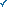 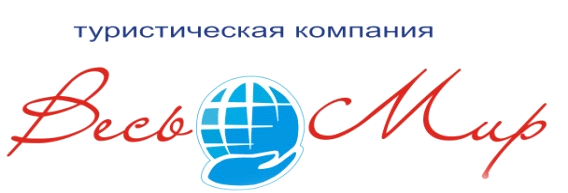 